SOCIOGRAMA – 1.º CRITÉRIO (LIDERANÇA)Turma 10.º CT1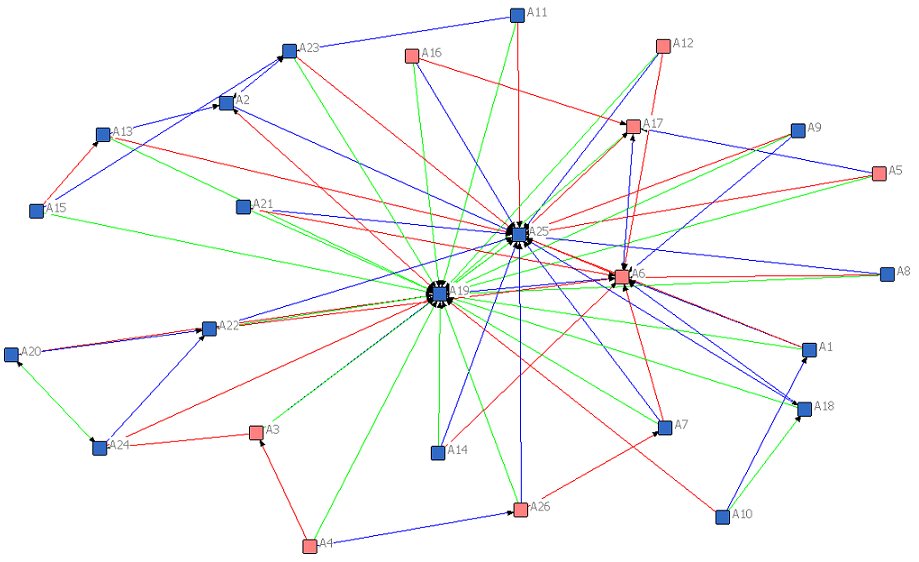 SOCIOGRAMA – 2.º CRITÉRIO (GRUPO)Turma 10.º CT1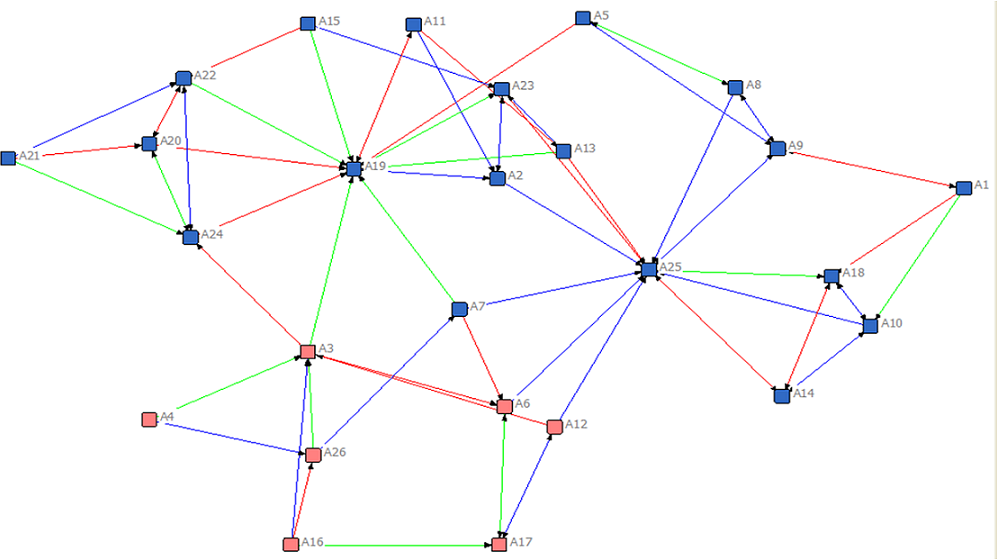 SOCIOGRAMA – 3.º CRITÉRIO (LÚDICO)Turma 10.º CT1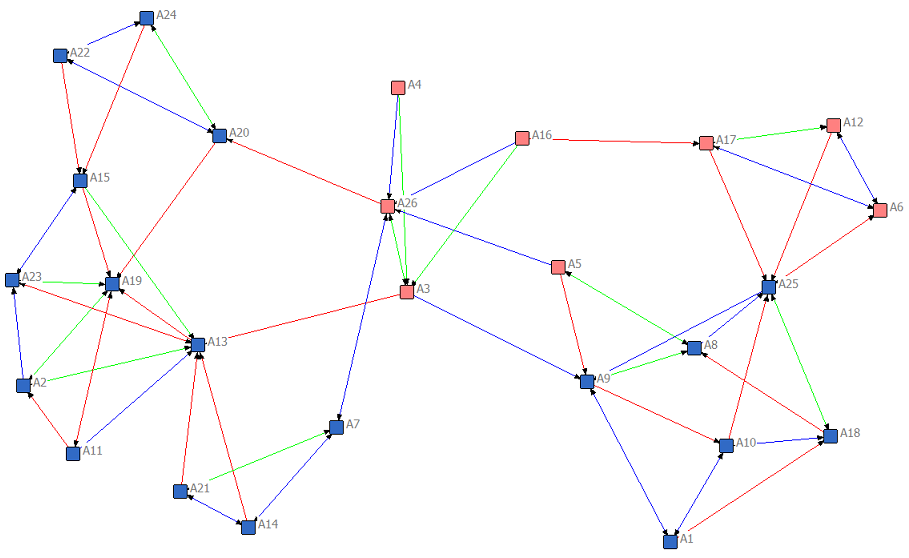 Legenda:1.ª Escolha2.ª Escolha3.ª EscolhaRaparigaRapazLegenda:1.ª Escolha2.ª Escolha3.ª EscolhaRaparigaRapazLegenda:1.ª Escolha2.ª Escolha3.ª EscolhaRaparigaRapaz